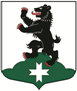 МУНИЦИПАЛЬНОЕ ОБРАЗОВАНИЕБУГРОВСКОЕ СЕЛЬСКОЕ  ПОСЕЛЕНИЕВСЕВОЛОЖСКОГО МУНИЦИПАЛЬНОГО РАЙОНАЛЕНИНГРАДСКОЙ ОБЛАСТИСОВЕТ ДЕПУТАТОВРЕШЕНИЕ       26.06.2019 г.                                                                                                  № 20          п. БугрыО награждении Почетной грамотой совета депутатовНа основании решения совета депутатов  № 83 от 15.12.2010 г «Об утверждении Положения о Почетной грамоте совета депутатов МО «Бугровское сельское поселение» и в связи с пятилетием со дня основания учреждения, совет депутатов принял  РЕШЕНИЕ: 1. За  многолетний добросовестный труд, за высокий профессионализм и добросовестное исполнение своих обязанностей , к Дню медицинского работника  наградить Почетной грамотой совета депутатов МО «Бугровское сельское поселение», с вручением премии в размере 5000 (пять  тысяч) рублей: Киркача Наталью Юрьевну – врача акушера-гинеколога Бугровской амбулатори;          2. Настоящее решение вступает в силу с момента подписания.3. Контроль  за исполнением решения  возложить на комиссию «По социальной        политике». Глава муниципального образования                                                              Г.И. Шорохов